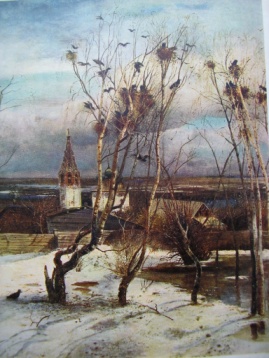 СусанинскаяВестьСусанинскаяВестьСусанинскаяВесть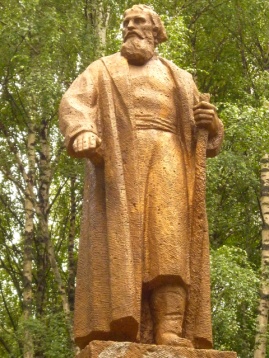 14—20апреля2013 года№ 44Еженедельная общественно-политическая газета администрации Сусанинского муниципального района Костромской областиЕженедельная общественно-политическая газета администрации Сусанинского муниципального района Костромской областиЕженедельная общественно-политическая газета администрации Сусанинского муниципального района Костромской областиЕженедельная общественно-политическая газета администрации Сусанинского муниципального района Костромской областиЕженедельная общественно-политическая газета администрации Сусанинского муниципального района Костромской областиЕженедельная общественно-политическая газета администрации Сусанинского муниципального района Костромской областиЕженедельная общественно-политическая газета администрации Сусанинского муниципального района Костромской областиНаперекор всем бедамНаперекор всем бедамНаперекор всем бедам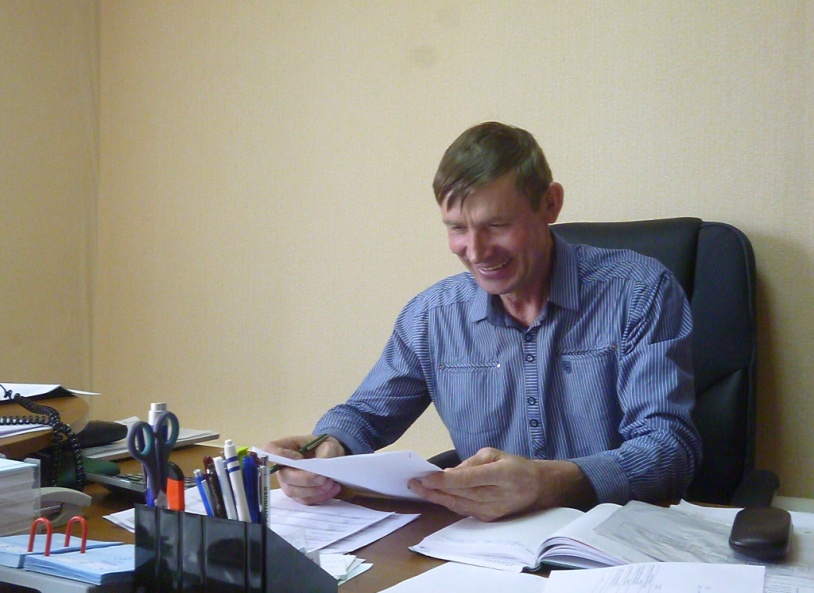 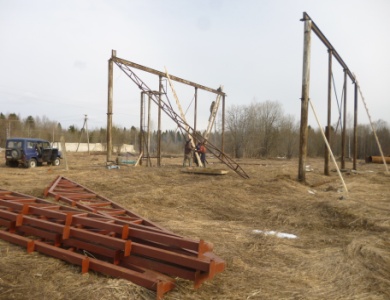 По вине костромской бригады, которая во время монтажа молокопровода  неосторожно пользовалась сваркой, случился пожар. Он нанёс, казалось многим, невосполнимый ущерб. Председатель колхоза Игорь Александрович Бурков  грамотно мобилизовал оставшиеся  ресурсы и вывел колхоз из тяжелейшего положения, вопреки унылым домыслам.  Прошло три года и    сельхозпредприятиеОсенью 2010 года сгорела ферма колхоза «Сумароковский», где под одной аркой были коровы, под второй находились тёлки, а под третьей аркой хранилось сотни тонн первоклассного сена. Колхоз заготовил его и для себя, и для продажи. Не вышло….Осенью 2010 года сгорела ферма колхоза «Сумароковский», где под одной аркой были коровы, под второй находились тёлки, а под третьей аркой хранилось сотни тонн первоклассного сена. Колхоз заготовил его и для себя, и для продажи. Не вышло….По вине костромской бригады, которая во время монтажа молокопровода  неосторожно пользовалась сваркой, случился пожар. Он нанёс, казалось многим, невосполнимый ущерб. Председатель колхоза Игорь Александрович Бурков  грамотно мобилизовал оставшиеся  ресурсы и вывел колхоз из тяжелейшего положения, вопреки унылым домыслам.  Прошло три года и    сельхозпредприятиеОсенью 2010 года сгорела ферма колхоза «Сумароковский», где под одной аркой были коровы, под второй находились тёлки, а под третьей аркой хранилось сотни тонн первоклассного сена. Колхоз заготовил его и для себя, и для продажи. Не вышло….Осенью 2010 года сгорела ферма колхоза «Сумароковский», где под одной аркой были коровы, под второй находились тёлки, а под третьей аркой хранилось сотни тонн первоклассного сена. Колхоз заготовил его и для себя, и для продажи. Не вышло….По вине костромской бригады, которая во время монтажа молокопровода  неосторожно пользовалась сваркой, случился пожар. Он нанёс, казалось многим, невосполнимый ущерб. Председатель колхоза Игорь Александрович Бурков  грамотно мобилизовал оставшиеся  ресурсы и вывел колхоз из тяжелейшего положения, вопреки унылым домыслам.  Прошло три года и    сельхозпредприятиестало одним из лучших и в районе, и во всей Костромской области. В нынешние дни колхозная строительная бригада  сооружает капитальный металлический навес, где будетстало одним из лучших и в районе, и во всей Костромской области. В нынешние дни колхозная строительная бригада  сооружает капитальный металлический навес, где будет храниться примерно шестьсот рулонов сена. По счёту это будет третье колхозное сенохранилище. У Медведковской и Ивашевской ферм навесы для сена  давно есть. храниться примерно шестьсот рулонов сена. По счёту это будет третье колхозное сенохранилище. У Медведковской и Ивашевской ферм навесы для сена  давно есть.Обзавелись быкамиРазвитие племенного животноводства дотирует государство, возвращая предприятиям половину средств, потраченных на приобретение быков-производителей. В прошлом году хозяйства нашего района приобрели 12 быков. Из них шесть купили попадьинцы: два простых и четыре производителя, выращенных из эмбриона элитной американской породы. Такой бычок стоит 150 тысяч рублей. Сумароковцы приобрели двух элитных бычков. БыкаОбзавелись быкамиРазвитие племенного животноводства дотирует государство, возвращая предприятиям половину средств, потраченных на приобретение быков-производителей. В прошлом году хозяйства нашего района приобрели 12 быков. Из них шесть купили попадьинцы: два простых и четыре производителя, выращенных из эмбриона элитной американской породы. Такой бычок стоит 150 тысяч рублей. Сумароковцы приобрели двух элитных бычков. Быкапростой породы купил колхоз «Домославский». Буяковцы тоже приобрели двух простых производителей, и одного  быка купил ЗАО «Агромол».Переедет садик в школуВ здании Попадьинской школы есть свободное место, где будут находиться все тринадцать воспитанников детского сада. По этому вопросу решение уже принято. После окончания учебного года начнутся приготовления по переводу сада в школу.Женщина и войнаБиблиотекарь читального зала районной библиотеки Татьяна Сергеевна Капралова вместе с главным библиографом Ольгой Александровной Пироговой подготовили литературный вечер под названием «Женщина и война». На этот вечер пришли участницы хора «Золотой возраст». Некоторые из них хорошо помнят военное время, когда своим трудом они помогали приближать Победу. Ветераны  исполнили несколько любимых военных песен.Женщина и войнаБиблиотекарь читального зала районной библиотеки Татьяна Сергеевна Капралова вместе с главным библиографом Ольгой Александровной Пироговой подготовили литературный вечер под названием «Женщина и война». На этот вечер пришли участницы хора «Золотой возраст». Некоторые из них хорошо помнят военное время, когда своим трудом они помогали приближать Победу. Ветераны  исполнили несколько любимых военных песен.Нездоровые делаНа кадровый состав районной больницы влияет зарплата, причём, не всегда в лучшую сторону. Главной причиной тому Сусанинский ПНИ. Этот соперник по переманиванию специалистов, например, предлагает фельдшеру зарплату намного больше, чем в больнице. Кадровый отток ставит больницу в трудную ситуацию. Из четырёх палатных медсестёр две переучиваются на фельдшеров. Останутся ли  они  в больнице – неизвестно. Нездоровые делаНа кадровый состав районной больницы влияет зарплата, причём, не всегда в лучшую сторону. Главной причиной тому Сусанинский ПНИ. Этот соперник по переманиванию специалистов, например, предлагает фельдшеру зарплату намного больше, чем в больнице. Кадровый отток ставит больницу в трудную ситуацию. Из четырёх палатных медсестёр две переучиваются на фельдшеров. Останутся ли  они  в больнице – неизвестно. Сусанинская Весть. 14—20 апреля 2014 года. №44. Стр. №2.Сусанинская Весть. 14—20 апреля 2014 года. №44. Стр. №2.Сусанинская Весть. 14—20 апреля 2014 года. №44. Стр. №2.Сусанинская Весть. 14—20 апреля 2014 года. №44. Стр. №2.Бес попуталКогда в магазин «Магнит» за чекушкой водки пришёл гражданин, чья фамилия на букву Т, то с прилавка он взял две чекушки. Одну спрятал в рукав, другую предъявил на кассу…. Пойманного за руку привлекли по статье о мелких хищениях и принудили отбывать шесть суток в местах не столь отдалённых, где осужденный вёл трезвый образ жизни, поправляясь  на казённых харчах.Пресловутое мерилоЧасто жители, чьи дома надо капитально ремонтировать в первую очередь, возмущаются, что их  дома без ремонта со времён постройки, а в это время такому же старому, но более крепкому дому вовсю идёт капитальный ремонт. Оказывается, критерий срочности ремонта домов слагается заранее, где решающим фактором становится год постройки дома. Чтобы в первую очередь ремонтировать худший по сохранности дом, местная администрация этот вопрос должна утрясать с региональным   опе-ратором по капитальному  ремонту   много-квартирных домов.Нашёл в чужом портфелеДиректор Сусанинской школы заявила в полицию, что у школьников из портфелей пропали телефон и sim-карта от другого телефона. В этот же день отец одиннадцатилетнего воришки, узнав, откуда у сына телефон, приял меры к возвращению похищенного.Руки чесалисьС февраля кто-то время от времени ломал пролёты забора, которым огорожена территория Андреевской школы. Недавно выяснилось, что забороломателями оказались трое учеников этой же школы. Порушенное строение восстанавливают родители малолеток. С восстановлением доброго имени вопрос решить сложнее.НапроломРуководитель «Водоканала» заявила в полицию: неизвестные лица сломали два пролёта, которыми огорожена водяная скважина, что за Сусанинской школой. Вероятнее всего, таким способом в этом месте садоводы восстановили прежний путь, по которому они добирались до своих участков. Других предполо-жений пока нет.В час потехиБудучи пьяным, гражданин С угнал автомобиль В. М. Виноградова от его дома и катался в своё удовольствие. Потом поставил машину на место. Правоохранительные органы решают вопрос о мере наказания бесшабашному гражданину.Не по-советски как-то…Жительница улицы Советской И. С. Щербакова заявила в полицию о том, что из её автомобиля ВАЗ похитили магнитолу. Машина находилась на улице. В ходе проведённых розыскных мероприятий лиц, совершивших кражу, не установлено.Чудное делоЖитель улицы Молвитинской Ю. В . Зимин заволновался, когда посмотрел в сторону сарая и не увидел там своего велосипеда. Только что был и на тебе…. Как корова языком слизнула! По телефону  он тут же обратился в полицию с заявлением о пропаже веломашины. Когда оперативная группа прибыла на место предполагаемого преступления, то увидела, что велосипед стоит на месте. Кто его брал и как умудрился неза- метно вернуть – пока неразгаданная тайна. ПроморгалиДвум жителям деревни Медведки Сумароковского поселения привезли два баллона с газом и  как давно заведено, оставили  баллоны на краю деревни. Один житель забрал свой баллон сразу. Другому владельцу, видать, было недосуг, а когда надумал и пришёл на околицу за  своим товаром, то владеть там было уже нечем. Место здесь малолюдное, даром, что рядом с магазином, оно «в стороне от придирчивых глаз». На подозрении чужой водитель какой- то машины, которая, якобы, кем-то была замечена у магазина в этот день.Диспансеризация продолжаетсяНа прошедшей неделе в районной больнице прошло запланированное обследование 123 детей десяти и четырнадцати лет. Неделей раньше обследовали 105  детей трёхлетнего и семилетнего возрастов. Сто тридцать юношей и девушек возраста пятнадцати, шестнадцати и семнадцати лет обследуют в октябре нынешнего года. На 24 апреля запланирована диспансеризация взрослого населения Головинского сельского поселения.Газету подготовил пресс-секретарь администрации М. Клиндухов. Тел:89607381501. Тираж 72 экз.Газета выходит и в электронном виде по адресу: администрация Сусанино, главная страница.Газету подготовил пресс-секретарь администрации М. Клиндухов. Тел:89607381501. Тираж 72 экз.Газета выходит и в электронном виде по адресу: администрация Сусанино, главная страница.Газету подготовил пресс-секретарь администрации М. Клиндухов. Тел:89607381501. Тираж 72 экз.Газета выходит и в электронном виде по адресу: администрация Сусанино, главная страница.Газету подготовил пресс-секретарь администрации М. Клиндухов. Тел:89607381501. Тираж 72 экз.Газета выходит и в электронном виде по адресу: администрация Сусанино, главная страница.